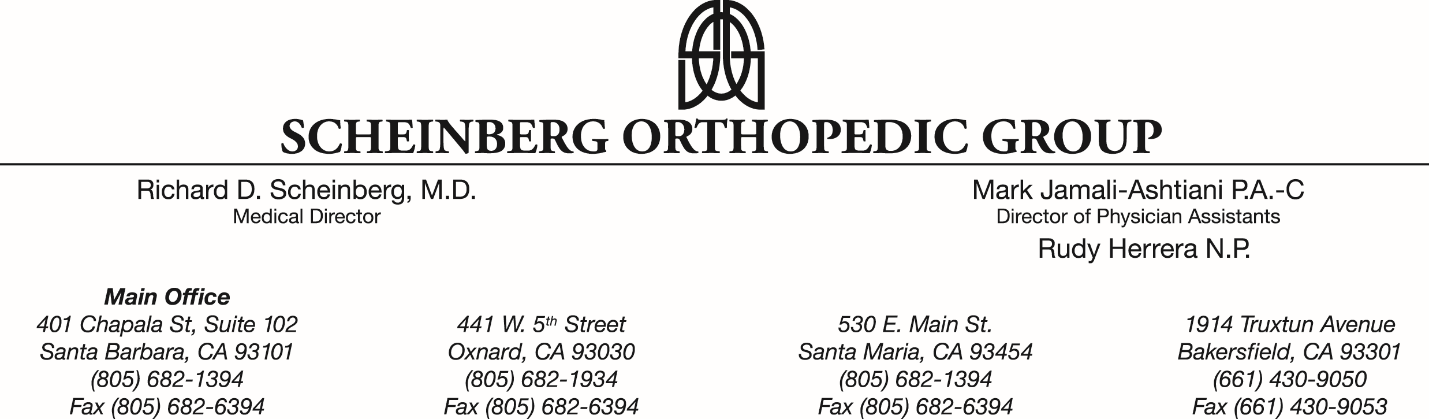 MPN LISTINSURANCE NAMEON THE MPNYES or NO NOTESAARLA(American All-Risk Loss Administrators)Hartford TCFIC MPN (RISICO)Hartford HICM MPN (RISICO)Hartford HAIC MPN (RISICO)(Hartford) Sentinel Insurance MPN (RISICO)YES 4/4AIGYESALASKA NATIONAL YES CORVELAMERICAN CLAIMS MANAGEMENTEverest National Insurance Pennsylvania Manufactures’ Association (PMA)YES   2/10*DEPENDS ON EMPLOYER BRANCH EMP: P.F. HOFMEISTER CONSTRUCTION AmTrust North AmericaYESArkansas Insurance Department YESCORVELCHARTISYESAIGCHUBBYESCORVELCHURCH MURUAL YESCNAYESCORVELKrogerCounty of LA Alaska National United Airlines Core Care YESCOVENTRYYESCOMPWESTYESCRUM & FORSTERYESCORVELDEPARTMENT OF LABORYESACS PROVIDER #358855800EMPLOYERSYESESISYESEVEREST NATIONALYESFARMERSYESFOSTER FARMSYESGUARD INS YESCOVENTRYINTERCARECARL WAREN YESMAIN MPN*For Carl Waren if claim begins with 6334, 6335, 1025 this was transferred to Intercare JT2 CITY OF SANTA BARBARAYES LUMBERMEN’S UNDERWRITING ALLIANCEYESMITSUI SUMMITOMO INSYESCORVELPATRIOT RISKYESSCIFSTATE CONTRACT INJURED EMPLOYEESPRIVATE CLAIMS (HARBOR HEALTH) YESYES 3/30/2016SEABRIGHTCALIFORNIA BROAD-BASE NETWORK (COVENTRY)YES 1/2SEDGWICK YES DEPENDS ON THE EMPLOYER(MPN is limited some adjustors authorize Dr. Scheinberg based on the patient’s location, doctor can treat with authorization )SENTRY INSURANCE YESSISCYESTRAVELERSYESVONS/ ALBERTSONSYESWORKERS’ COMPENSATION ADMINISTRATORSYES NO MPN ZURICHYES